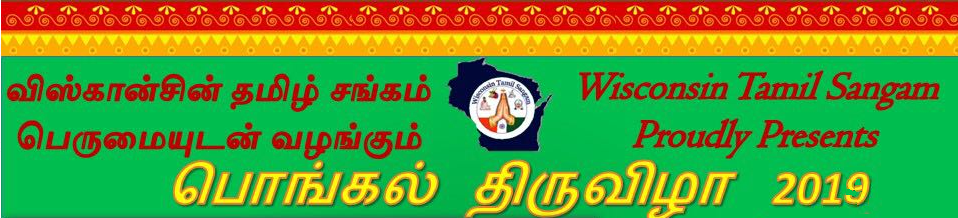 Tamil Pechu / Kavidai Competition Entry FormParent Name:  ____________________________________________________ Participant Name: ____________________________________Age: ________Parent Phone: _________________Email: _____________________________Select one:			Pechu 				KavidaiRulesThe participants will be grouped under two groups. Ages 5 – 9 (Group A), Ages 10 – 14 (Group B) and Ages 15-18 (Group C)Group A will have 3 minutes , Group B will have 4 minutes and Group C will have 5 minutesTopics for Pechu Potti Importance of Farmers Pongal Festival Tamil CultureTopics for Kavidai Bharathi Padalgal Thirukural with meaningChildren should come alone to the stage. Colloquial form of tamil speech is admitted. Usage of English words to the minimal is highly appreciated.Pechu / Kavidai competition duration is from 12PM to 1PM.Registration fee is free.Judge’s decision is final and will determine the winners.Top 3 winners for each group will be announced at a brief prize distribution ceremony. Participants are required to be present at this ceremony.Multiple entries by one person are not allowed.Register ahead so that any additions in the rules and regulations or any changes can be communicated to the participants either by email or contact number.Judgement CriteriaFluency in TamilModulationContentOverall PresentationPlease send in your entry form to wisconsintamilsangam@gmail.com with the following subject“Pechi_Kavidai – WITS 2019 Pongal Vizha”